Greater risk of severe COVID-19 in non-White ethnicities is not explained by cardiometabolic, socioeconomic, or behavioural factors, or by 25(OH)-vitamin D status: study of 1,326 cases from the UK BiobankDr. Zahra Raisi-Estabragh1,2, Ms. Celeste McCracken1, Dr. Mae S. Bethell3, Ms. Jackie Cooper1, Prof. Cyrus Cooper4,5,6, Prof Mark J. Caulfield1, Prof Patricia B. Munroe1, Prof. Nicholas C. Harvey4,5, Prof. Steffen E. Petersen*1,21. William Harvey Research Institute, NIHR Barts Biomedical Research Centre, Queen Mary University of London, London, UK2. Barts Heart Centre, St Bartholomew’s Hospital, Barts Health NHS Trust, London, UK3. North West Anglia NHS Foundation Trust, Hinchingbrooke Hospital, Huntingdon, UK4. MRC Lifecourse Epidemiology Unit, University of Southampton, Southampton, UK5. NIHR Southampton Biomedical Research Centre, University of Southampton and University Hospital Southampton NHS Foundation Trust, Southampton, UK6. NIHR Biomedical Research Centre, University of Oxford, Oxford, UK*Corresponding author: Professor Steffen E. Petersen. William Harvey Research Institute, NIHR Barts Biomedical Research Centre, Queen Mary University of London, London, UK; Email: s.e.petersen@qmul.ac.uk; Telephone: +44-2078826902AbstractBackgroundWe examined whether the greater severity of coronavirus disease 2019 (COVID-19) amongst men and non-White ethnicities is explained by cardiometabolic, socio-economic, or behavioural factors.MethodsWe studied 4,510 UK Biobank participants tested for COVID-19 (positive, n=1,326). Multivariate logistic regression models including age, sex, and ethnicity were used to test whether addition of: 1)cardiometabolic factors (diabetes, hypertension, high cholesterol, prior myocardial infarction, smoking, BMI); 2)25(OH)-vitamin D; 3)poor diet; 4)Townsend deprivation score; 5)housing (home type, overcrowding); or 6)behavioural factors (sociability, risk taking) attenuated sex/ethnicity associations with COVID-19 status.ResultsThere was over-representation of men and non-White ethnicities in the COVID-19 positive group. Non-Whites had, on average, poorer cardiometabolic profile, lower 25(OH)-vitamin D, greater material deprivation, and were more likely to live in larger households and flats/apartments. Male sex, non-White ethnicity, higher BMI, Townsend deprivation score, and household overcrowding were independently associated with significantly greater odds of COVID-19. The pattern of association was consistent for men and women; cardiometabolic, socio-demographic and behavioural factors did not attenuate sex/ethnicity associations.ConclusionsSex and ethnicity differential pattern of COVID-19 is not adequately explained by variations in cardiometabolic factors, 25(OH)-vitamin D levels, or socio-economic factors. Investigation of alternative biological pathways and different genetic susceptibilities is warranted.IntroductionThe coronavirus disease 2019 (COVID-19) pandemic has to date resulted in over 6 million cases and 376,000 deaths worldwide1. Growing reports highlight men and Black and Minority Ethnic (BAME) cohorts as at higher risk of adverse COVID-19 outcomes2,3. Variations in cardiometabolic disease burden4, oestrogen pathway activity5, vitamin D levels6, and angiotensin‐converting enzyme (ACE) 2 receptor expression7 have been proposed as potential explanations for the differential pattern of disease severity. Furthermore, disparities in socio-economic standards, housing conditions, socialisation habits, and risk perception have potential implications for risk of exposure and transmission. Understanding the significance of these factors is urgently needed to inform public health and research efforts.We therefore investigated, in the UK Biobank (UKB) cohort, whether differential patterns of COVID-19 incidence and severity by sex and ethnicity might be explained by cardiometabolic, socio-economic, lifestyle, and behavioural exposures.MethodsSetting and study population UKB is a prospective cohort study of over half a million men and women from across the UK covering a range of urban and rural settings. Recruitment was between 2006-2010 through postal invite of individuals aged 40-69 years-old identified through National Health Service (NHS) registers. All individuals living within 10 miles of one of 22 UK Biobank assessment centres were invited to participate. Individuals who were unable to consent were not recruited. Baseline assessment included detailed characterisation of socio-demographics, lifestyle, health, a series of physical measures, and blood biochemistry. The protocol is publicly available8.  Data linkage with Hospital Episode Statistics (HES) enables prospective tracking of health outcomes for all participants with conditions recorded according to international classification of disease (ICD). Incidence of key events, such as myocardial infarction (MI), are algorithmically defined by cross-checking over multiple data sources9. Linkage with Public Health England has enabled rapid release of linked COVID-19 test results of UKB participants to researchers10. The latest data release (29/05/2020) included test results from 16/03/2020 to 18/05/2020. As UK testing during this period was almost entirely restricted to hospitalised patients, researchers have been advised that COVID-19 positive status can be taken as surrogate for severe disease11.ExposuresWe considered relevant demographic (age, sex, ethnicity), biological (cardiometabolic, 25(OH)-vitamin D status), socio-economic (material deprivation, type of home, household overcrowding, poor diet quality), and behavioural (sociability, attitude to risk) exposures (Supplementary Table 1). We used age and sex as recorded at baseline. For consistency with wider UK classification, we document ethnicity as White and non-White. For the latter we report breakdown of ethnicities as per existing UKB categories: Black (Caribbean, African, any other Black background), Asian (Indian, Pakistani, Bangladeshi, any other Asian background), Chinese, Mixed (White and Black Caribbean, White and Black African, White and Asian, Any other mixed background), and “other”. Townsend deprivation score is reported by the UKB as a measure of material deprivation calculated at baseline: zero, positive, and negative scores correspond to average, higher and lower levels of deprivation respectively, relative to national averages12. We used type of housing as a binary variable comprising communal living spaces (flat, apartment, sheltered accommodation) vs stand-alone housing (house, bungalow). We considered household overcrowding based on self-report of household size and intergenerational cohabitation. Socialisation habits were defined per self-reports of frequency of family/friend visits and participation in regular leisure activities outside the home. Attitude to risk was assessed using self-report of tendency “to take risks”. BMI was calculated from height and weight recorded at baseline. Smoking status was based on self-report. Hypertension, diabetes, and hypercholesterolaemia were defined through cross-checking across self-report and HES data. A list of ICD codes used is available in Supplementary Table 2. Prior MI was obtained from UKB algorithmically defined health outcomes. We used serum 25(OH)-vitamin D levels measured at baseline (CLIA analysis on a DiaSorin Ltd. LIASON XL), limiting to results between 10-375 nmol/L based on the manufacturer’s analytic range13. We adjusted for seasonality by regressing vitamin D on month of sampling as a factor, this allowed derivation of vitamin D adjusted to the same month for each participant. There were differences in vitamin D levels and degree of seasonal variation by ethnicity (Figure 1D). We therefore performed seasonality adjustment separately for White and non-White ethnicities and added the intercept to the adjusted variables to maintain the difference between the two groups. We considered processed meat intake as a marker of poor diet quality. We converted self-reported weekly intake frequencies into probabilities of daily intake and multiplied by portion size to derive a continuous measure of daily consumption in grams, as previously published using this dataset14,15. EthicsThis study was covered by the ethics approval for UKB studies from the NHS National Research Ethics Service on 17th June 2011 (Ref 11/NW/0382) and extended on 10th May 2016 (Ref 16/NW/0274).Statistical analysisStatistical analysis was performed using R Version 3.6.2 [R Core Team (2019). R: A language and environment for statistical computing. R Foundation for Statistical Computing, Vienna, Austria. URL https://www.R-project.org/], and RStudio Version 1.2.5019 [RStudio Team (2015). RStudio: Integrated Development for R. RStudio, Inc., Boston, MA URL http://www.rstudio.com/]. UKB participants were grouped according to COVID-19 status: test positive, test negative, and untested. In analysis of an earlier data release, we demonstrated similar associations when comparing the untested cohort with both the test negatives and test positives; suggesting that comparison with the whole cohort reveals associations with general hospitalisation rather than specifically with COVID-1916. Therefore, to avoid bias relating to hospitalisation, in the present study, we limited to modelling within the tested cohort. We performed analyses in the whole tested sample, and separately in men and women. Logistic regression models were first used to examine univariate associations. We then undertook individual multivariate models for each hypothesis to minimise loss of participants due to missingness from adding multiple variables simultaneously. We defined a final model using variables noted to be important from previous model permutations. We tested for multicollinearity setting a variance inflation factor (VIF) cut-off of 2.5. We present odds ratio (OR) for each exposure with the corresponding 95% confidence interval (CI) and p-value. RESULTSPopulation characteristicsSex and ethnicityTest results for 4,510 participants were available (positive, n=1,326; negative, n=3,184). Baseline characteristics are summarised in Table 1. Comparisons with the untested cohort (n=497,996) and characteristics by sex and ethnicity are summarised in Supplementary Tables 3, 4, and 5. There was over-representation of men and non-White ethnicities in the test positive cohort (Figure 1A, Figure 1B). Individuals of Black and Asian ethnicity were most disproportionately affected with Black ethnicities contributing over 3.5 times the number of positive cases than their representation in the untested cohort (Supplementary Table 3, Figure 1B). Cardiometabolic factors and vitamin DMen and non-White ethnicities had overall greater burden of cardiometabolic morbidities compared to women and White cohorts respectively (Figure 1E, Figure 1F). Serum 25(OH)-vitamin D levels were, on average, higher in White ethnicities than non-White cohorts (Figure 1D). Socio-demographic and behavioural factorsIn comparison to the test negatives, those with a positive test had greater levels of material deprivation and were more likely to live in crowded households (Figure 1C). Non-Whites had higher levels of material deprivation by Townsend score compared to those of White ethnicity (Supplementary Table 4). The frequency of family/friend visits and leisure activities outside the home were similar between the test positive and test negative groups. There was greater tendency to risk taking behaviour in the test positive cohort, which was greater in men vs women and in non-White vs White ethnicities.Univariate associations of exposures with COVID-19 positive statusWe tested the univariate association of all defined exposures with COVID-19 positive status within the tested cohort (Supplementary Table 6). Male sex, non-White ethnicity, higher BMI, greater material deprivation, and greater household overcrowding (household size, generations in household) were associated with increased odds of COVID-19 positive test. More frequent visits from family/friends were associated with lower risk of COVID-19 hospitalisation, perhaps reflecting the role of social support in enabling individuals to remain at home when ill (given that a positive test implied hospital attendance). There was a negative association between age and COVID-19 positivity, which may reflect the narrow range and distribution of ages in the sample. Testing separately in men, non-White ethnicity, greater material deprivation, and higher BMI were the only statistically significant exposures. For women, additionally, lower 25(OH)-vitamin D status, greater household overcrowding (household size, generations in household), and greater risk taking behaviour were associated with COVID-19 positivity. Independent associations of specific exposures with COVID-19 statusCardiometabolic factorsWe undertook multivariate logistic regression models incorporating sex, age, ethnicity, smoking, BMI, diabetes, hypertension, high cholesterol, and prior MI (Table 2, Model 1). Male sex and non-White ethnicity were associated with greater odds of COVID-19 positive status with OR 1.28 (1.12, 1.46) and 1.78 (1.43, 2.20) respectively. Every 1kg/m2 of BMI was associated with 1.03 (1.01, 1.04) greater odds of COVID-19 positivity. There was a borderline negative association with age 0.99 [0.98, 1.00], which remained significant for women in sex-stratified analysis. There was no evidence of attenuation (compared with the crude models) in the associations with non-White ethnicity and higher BMI, consistent across men and women. 25(OH)-vitamin D status and poor diet qualityIn multivariate logistic regression models incorporating sex, age and ethnicity, there was no significant association between season-adjusted 25(OH)-vitamin D status and COVID-19 positivity (Table 2, Model 2). Similarly, in a separate model, adjustment for sex, age, and ethnicity demonstrated no statistically significant association between processed meat consumption and COVID-19 status (Table 2, Model 3). In both models, male sex and non-White ethnicity were associated with higher odds of COVID-19 positive test across men and women, with no evidence of attenuation.Material deprivationWe tested the effect of material deprivation in multivariate models with mutual adjustment for sex, age, and ethnicity (Table 3, Model 4). There was a small, but statistically significant association between greater material deprivation and higher odds of COVID-19 positivity [OR 1.03 (1.01, 1.05)]. There remained strong and significant associations with male sex [OR 1.27 (1.11, 1.45)] and non-White ethnicity [OR 1.67 (1.34, 2.07)]. Housing conditions We considered the effect of housing conditions in multivariate logistic regression models including sex, age, ethnicity, home type, and household size. In the whole sample, male sex, non-White ethnicity, and greater household size were associated with greater odds of COVID-19 positivity (Table 3, Model 5). Testing separately in men and women, non-White ethnicity was the only exposure which remained significantly associated with COVID-19 status. Attenuation of associations with household size is likely due to the small effect size and limited heterogeneity of the exposure in each of the sexes individually. Socialisation habits and attitudes to riskWe undertook separate multivariate logistic regression models testing for associations between COVID-19 status, socialisation habits and risk-taking attitude (Supplementary Table 7) whilst adjusting for age, sex, and ethnicity. Statistically significant associations were observed with male sex and non-White ethnicity which were not attenuated from crude models by adjustment for socialisation or risk-taking attitude, which did not show significant associations. Final modelWe built a final multivariate logistic regression model, with covariates selected based on previous model permutations including sex, age, ethnicity, BMI, Townsend score, and household size (Table 3, Model 6). Male sex and non-White ethnicity were associated with greater odds of COVID-19 positivity: OR 1.23 (1.08, 1.41) and 1.59 (1.26, 1.99) respectively. Every 1kg/m2 increase in BMI was associated with 1.02 (1.01, 1.03) greater odds of COVID-19 positivity and for every additional person living in the same household the odds increased by 1.09 (1.03, 1.16). DiscussionMain finding of this studyIn 4,510 UKB participants tested for COVID-19 in a hospital setting, male sex, non-White ethnicity, higher BMI, and greater household size were associated with significantly greater odds of a positive result. Despite variation in burden of cardiometabolic morbidities, 25(OH)-vitamin D levels, and material deprivation by sex and ethnicity, these factors were not significantly associated with COVID-19 positivity and did not explain the strong association with ethnicity. The pattern of associations did not vary between men and women. What is already known on this topic Mounting evidence suggests disproportionate adverse effects of COVID-19 in non-White ethnicities2. UK national audit data demonstrates that up to one-third of COVID-19 patients requiring intensive care are from BAME backgrounds, a rate far greater than their representation in the general population17. An analysis of COVID-19 deaths amongst NHS staff, found that 64% of deaths were in BAME cohorts, markedly disproportionate to their 20% contribution to the NHS workforce18. The latest report from the Office of National Statistics (ONS) also demonstrates greater risk of COVID-19 mortality in BAME groups19; individuals of Black ethnicity had over 3.5 times greater risk of COVID-19 death compared to Whites, followed by Asian ethnicities19. Similarly, in the USA, there has been growing concern over the disproportionate number of COVID-19 deaths amongst African Americans20. These patterns are echoed across Europe, with Nordic countries reporting as much as ten times greater risk of COVID-19 in Somali populations21. We had previously documented this preponderance of cases amongst BAME individuals in our analysis of the initial UKB data release16; here we have confirmed the observation in the larger dataset, and importantly demonstrated a non-uniform impact across different BAME groups with highest rates amongst Black followed by Asian ethnicities. The greater cardiometabolic burden in both BAME and male cohorts has been proposed as potentially important in driving adverse COVID-19 outcomes. In our analysis, cardiometabolic morbidities were not significantly associated with COVID-19 status in multivariate models and did not attenuate sex and ethnicity associations. This suggests that the greater cardiometabolic burden in non-White ethnicities does not account for the adverse COVID-19 outcomes in this group. Consistent with our findings, data from the UK and USA highlight obesity as a marker of poor COVID-19 outcomes, such as requirement for intensive care22. There are suggestions of a possible pathophysiological link between adiposity and COVID-19 severity. Wide expression of ACE2 receptors within adipose tissue is thought to promote binding and cellular entry of severe acute respiratory syndrome coronavirus 2 (SARS-CoV-2)23. It has been suggested that adipose tissue may act as a “viral reservoir” thereby contributing to a more prolonged and severe illness23. In addition, adipose tissue is a known source of inflammatory cytokines, such as Interleukin 624. This is hypothesised to be linked to the association of adiposity with greater likelihood of cytokine storms and the consequent risk of severe respiratory complications in COVID-19. Indeed, studies have demonstrated association of higher Interleukin 6 levels with respiratory failure and requirement for mechanical ventilation in COVID-19 patients25. Greater adiposity, as well as non-White ethnicity, is associated with lower 25(OH)-vitamin D status. Although the active 1,25(OH)2-vitamin D form has immune system functions26, evidence linking low 25(OH-vitamin D (the circulating storage form, and poorly correlated with 1,25(OH)2-vitamin D) with COVID-19 disease have been contradictory27. In our study, we found no independent associations between 25(OH)-vitamin D status and COVID-19 disease suggesting that the relationship is confounded by ethnicity and BMI. Interestingly, the BMI association was retained in multivariate models, suggesting a possible independent role for adiposity, which clearly deserves further investigation. Socio-economic deprivation is associated with poorer global health outcomes28. It has been suggested that ethnic differences in COVID-19 severity may relate to clustering of material deprivation with BAME status29. In the UKB material deprivation is reported using the Townsend score, which is based on four factors- employment, car ownership, home ownership, and household overcrowding. Consistent with national reports, we found higher material deprivation in non-White participants. In multivariate models including age, sex, ethnicity, and Townsend score, there were significantly greater odds of COVID-19 with greater material deprivation whilst the association with ethnicity appeared strong and significant. Testing separately for the effect of household overcrowding, this exposure appeared significant independent of sex, ethnicity, age, and home type. This suggests that it is may not be global economic deprivation, but specific aspects relating to household overcrowding that has relevance to COVID-19. Consistent with these observations, a survey of COVID-19 cases from New York reports the highest number of cases occurring in areas with the largest average household size30. Furthermore, analysis of UK cases by the ONS also demonstrates that material deprivation does not adequately explain the ethnic disparities in COVID-19 outcomes19.Behavioural factors, in particular attitudes that may compromise adherence to lockdown measures, have been proposed as potentially important in determining risk of exposure to SARS-CoV-231,32. In our analysis, we did not find socialisation habits and attitude to risk to be significantly important in conferring COVID-19 positive status. What this study adds This study is consistent with growing reports of higher risk of severe COVID-19 in men and non-White ethnicities, in particular Black populations. The augmented risk in BAME populations is non-uniform and disproportionately affects Black and Asian ethnicities. Higher BMI, greater material deprivation, and household overcrowding are independent risk factors for COVID-19. The sex and ethnicity differential pattern of COVID-19 is not adequately explained by variations in cardiometabolic factors, 25(OH)-vitamin D levels, socio-economic, or behavioural factors. Thus, investigation of alternative biological pathways and genetic susceptibilities is warranted.Limitations of this studyGiven the observational nature of the study, we cannot discern causal relationships, and although we controlled for a wide range of covariates, the possibility of residual confounding should be considered. The vitamin D levels used in this analysis are based on measurements taken at the UKB baseline visit; therefore, we cannot account for possible changes that may have occurred since this measurement was taken. However, there is evidence that vitamin D status tends to track with time, particularly after adjustment for season of blood draw33, 34 (as we present in the current paper) and there is no reason to expect population level shifts in vitamin D levels in this time period, therefore our analysis has validity. Studies with more recent vitamin D measures would be of interest. The limited age range in this dataset precludes widely generalisable conclusions about the effects of age. Occupational factors may have relevance in determining risk of exposure and viral transmission; this topic requires detailed dedicated study. Aggregating all BAME populations may overlook important differences between ethnicities; studies in samples with greater ethnic diversity are needed.Funding statementZRE is supported by a British Heart Foundation Clinical Research Training Fellowship (FS/17/81/33318). SEP, PBM, MJC acknowledge support from the Barts Biomedical Research Centre funded by the National Institute for Health Research (NIHR). NCH and CC acknowledge support from the UK Medical Research Council (MRC #405050259; #U105960371), NIHR Southampton Biomedical Research Centre, University of Southampton and University Hospital Southampton, and NIHR Oxford Biomedical Research Centre, University of Oxford.AcknowledgementsThis study was undertaken using the UK Biobank resource, Access Application 2964.References1. 	World Health Organization (WHO). Coronavirus disease (COVID-19) Situation Report-134. 2. 	Kirby T. Evidence mounts on the disproportionate effect of COVID-19 on ethnic minorities. Lancet Respir Med 2020;S2213-2600:30228–30229. 3. 	Wenham C, Smith J, Morgan R. COVID-19: the gendered impacts of the outbreak. Lancet 2020;395:846–848. 4. 	Chaturvedi N. Ethnic differences in cardiovascular disease. Heart 2003;89:681–686. 5. 	Channappanavar R, Fett C, Mack M, Eyck PP Ten, Meyerholz DK, Perlman S. Sex-Based Differences in Susceptibility to Severe Acute Respiratory Syndrome Coronavirus Infection. J Immunol 2017;198:4046–4053. 6. 	Herrick KA, Storandt RJ, Afful J, et al. Vitamin D status in the United States, 2011–2014. Am J Clin Nutr 2019;110:150–157. 7. 	Cao Y, Li L, Feng Z, et al. Comparative genetic analysis of the novel coronavirus (2019-nCoV/SARS-CoV-2) receptor ACE2 in different populations. Cell Discov 2020;6:1–4. 8. 	UK Biobank: Protocol for a large-scale prospective epidemiological resource. 2007. https://www.ukbiobank.ac.uk/wp-content/uploads/2011/11/UK-Biobank-Protocol.pdf (13 May 2020)9. 	Schnier C, Bush K, Nolan J, Sudlow C. Definitions of Acute Myocardial Infarction and Main Myocardial Infarction Pathological Types UK Biobank Phase 1 Outcomes Adjudication Documentation on behalf of UK Biobank Outcome Adjudication Group Definitions of Acute Myocardial Infarction. 2017. http://biobank.ndph.ox.ac.uk/showcase/showcase/docs/alg_outcome_mi.pdf (26 May 2020)10. 	Bugbank Homepage. http://www.bugbank.uk/index.html (14 May 2020)11. 	UK Biobank data showcase: Records of COVID-19 test results (Data-Field 40100). 2020. http://biobank.ndph.ox.ac.uk/showcase/field.cgi?id=40100 (14 May 2020)12. 	Townsend P, Phillimore P, Beattie A. Health and Deprivation: Inequality and the North. Nurs Stand 1988;2:34–34. 13. 	Fry D, Almond R, Moffat S, Gordon M, Singh P. UK Biobank Biomarker Project Companion Document to Accompany Serum Biomarker Data. 2019. http://www.ukbiobank.ac.uk/uk-biobank-biomarker-panel/. (14 May 2020)14. 	Schenker S. Portion sizes Food Fact Sheet. 2016. www.bda.uk.com/foodfacts (25 April 2020)15. 	Anderson JJ, Darwis NDM, Mackay DF, Celis-Morales CA, Lyall DM, Sattar N, Gill JMR, Pell JP. Red and processed meat consumption and breast cancer: UK Biobank cohort study and meta-analysis. Eur J Cancer 2018;90:73–82. 16. 	Raisi-Estabragh Z, McCracken C, Ardissino M, Bethell MS, Cooper J, Cooper C, Harvey NC, Petersen SE. Non-white ethnicity, male sex, and higher body mass index, but not medications acting on the renin-angiotensin system are associated with coronavirus disease 2019 (COVID-19) hospitalisation: review of the first 669 cases from the UK biobank. medRxiv 2020; doi: 2020.05.10.20096925. 17. 	ICNARC report on COVID-19 in critical care. ICNARC COVID-19 Study Case Mix Program. Database. 2020. p. 1–16. https://www.icnarc.org/Our-Audit/Audits/Cmp/Reports (26 May 2020)18. 	Cook T, Kursumovic E, Lennane S. Exclusive: deaths of NHS staff from covid-19 analysed. Health Serv J 2020; ﻿https://www.hsj.co.uk/exclusive-deaths-of-nhs-staff-from-covid-19-analysed/7027471.article (26 May 2020)19. 	White C. Coronavirus ( COVID-19 ) related deaths by ethnic group , England and Wales : 2 March 2020 to 10 April 2020- Office for National Statistics. 2020. 20. 	City of Chicago: Latest Data. https://www.chicago.gov/city/en/sites/covid-19/home/latest-data/2020-04-21.html (24 May 2020)21. 	COVID-19 takes unequal toll on immigrants in Nordic region. https://uk.reuters.com/article/uk-health-coronavirus-norway-immigrants/covid-19-takes-unequal-toll-on-immigrants-in-nordic-region-idUKKCN2260Y2 (24 May 2020)22. 	Kass DA, Duggal P, Cingolani O. Obesity could shift severe COVID-19 disease to younger ages. Lancet 2020;395:1544–1545. 23. 	Kruglikov IL, Scherer PE. The role of adipocytes and adipocyte‐like cells in the severity of COVID‐19 infections. Obesity 2020; doi:10.1002/oby.2285624. 	Michalakis K, Ilias I. SARS-CoV-2 infection and obesity: Common inflammatory and metabolic aspects. Diabetes Matab Syndr 2020;14:469–471. 25. 	Herold T, Jurinovic V, Arnreich C, et al. Level of IL-6 predicts respiratory failure in hospitalized symptomatic COVID-19 patients. medRxiv 2020; doi: 2020.04.01.20047381. 26. 	Aranow C. Vitamin D and the Immune System. J Investig Med 2011;59:881–886. 27. 	Lanham-New SA, Webb AR, Cashman KD, et al. Vitamin D and SARS-CoV-2 virus/COVID-19 disease. BMJ Nutr Prev Heal BMJ; 2020; doi: bmjnph-2020-000089. 28. 	Health state life expectancies by national deprivation deciles, England and Wales, 2016 to 2018-Office for National Statistics. 29. 	People living in deprived neighbourhoods - GOV.UK Ethnicity facts and figures. https://www.ethnicity-facts-figures.service.gov.uk/uk-population-by-ethnicity (24 May 2020)30. 	Wadhera RK, Wadhera P, Gaba P, et al. Variation in COVID-19 Hospitalizations and Deaths Across New York City Boroughs. JAMA 2020; doi: ﻿10.1001/jama.2020.7197.31. 	Pawlowski B, Atwal R, Dunbar RIM. Evolutionary Psychology Sex Differences in Everyday Risk-Taking Behavior in Humans. Evol Psychol 2008;6:29–42. 32. 	Kivimäki M, Batty GD, Pentti J, et al. Association between socioeconomic status and the development of mental and physical health conditions in adulthood: a multi-cohort study. Lancet Public Heal 2020;5:e140–e149. 33. 	Jorde R, Sneve M, Hutchinson M, Emaus N, Figenschau Y, Grimnes G. Tracking of Serum 25-Hydroxyvitamin D Levels During 14 Years in a Population-based Study and During 12 Months in an Intervention Study. Am J Epidemiol. 2010;171(8):903-908. 34. 	Moon RJ, Crozier SR, Dennison EM, et al. Tracking of 25-hydroxyVitamin D status during pregnancy: The importance of Vitamin D supplementation. Am J Clin Nutr. 2015;102(5):1081-1087.Table 1. Baseline demographics by COVID-19 statusTable 1 footnote: Results are number (percentage) for categorical and mean (standard deviation) or median [interquartile range] for continuous variables. *Ethnicity was missing for n=11 test positive and n=16 test negative participants, these participants are included as part of “other ethnicity” in this table but have been excluded from subsequent modelling. **Vitamin D has been adjusted for seasonality.Table 2. Multivariate logistic regression models testing the role of cardiometabolic factors (Model 1), vitamin D (Model 2), and poor diet (Model 3) in determining risk of COVID-19Table 2 footnote: Results are odds ratios, 95% confidence interval, and p-values for each exposure from three separate models (1, 2, and 3). Exposures are mutually adjusted. Table 3. Multivariate logistic regression models testing the role of material deprivation (Model 4), housing conditions (Model 5), and final model (Model 6) in determining risk of COVID-19Table 3 footnote: Results are odds ratios, 95% confidence interval, and p-values for each exposure from three separate models (4, 5, and 6). BMI: body mass index; COVID-19: coronavirus disease 2019. Exposures are mutually adjusted. * Initial analyses additionally included number of generations in household, however, we observed significant multicollinearity between this variable and household size with higher VIF in the latter, hence it was removed from the final model. Exposures are mutually adjusted.Figure 1. Baseline participant characteristics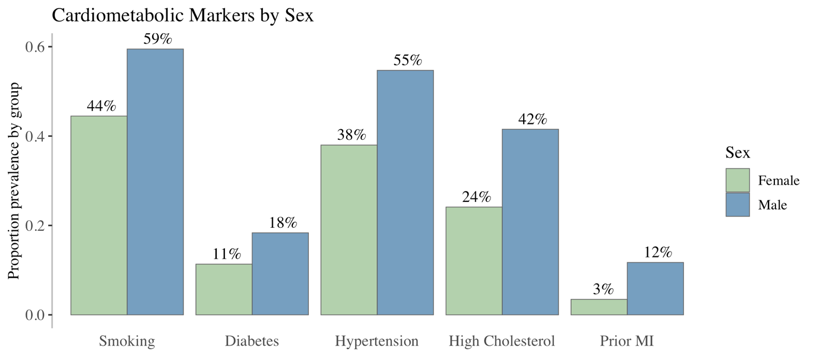 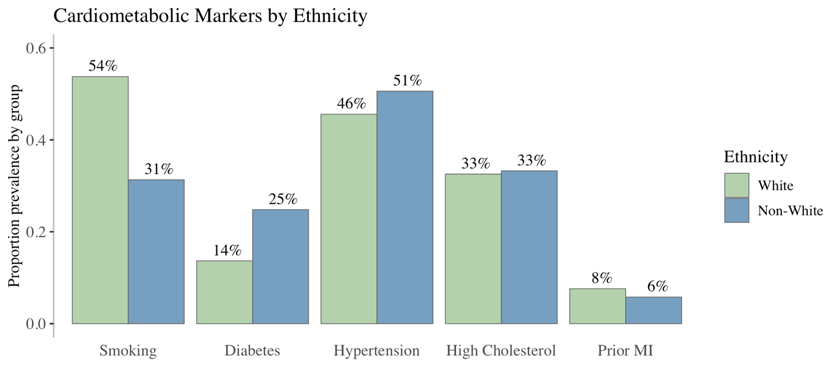 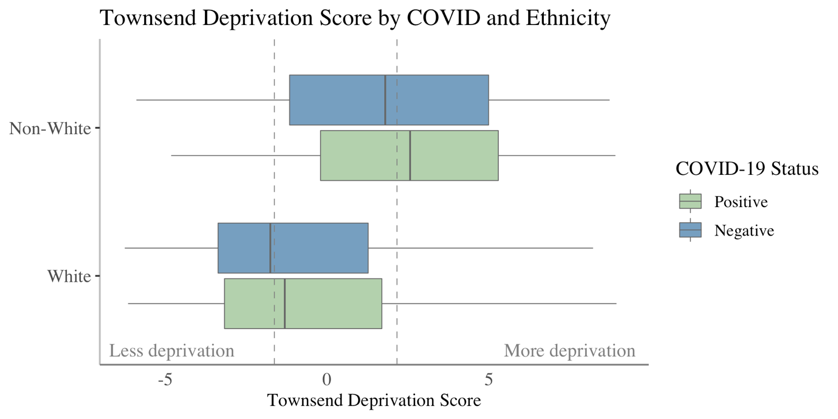 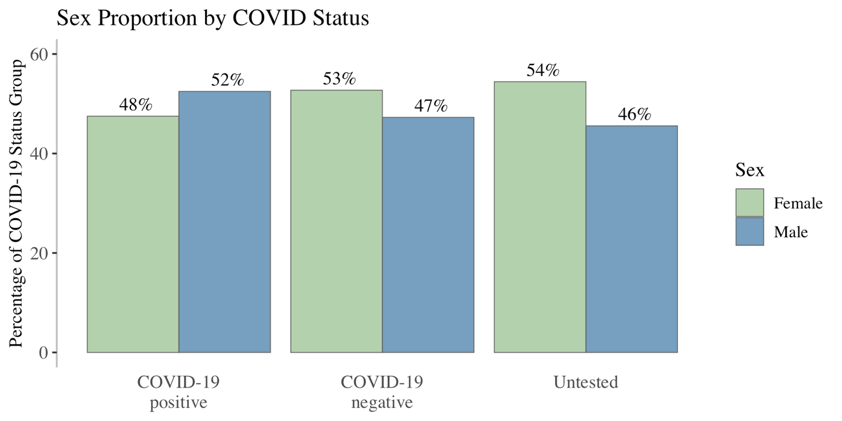 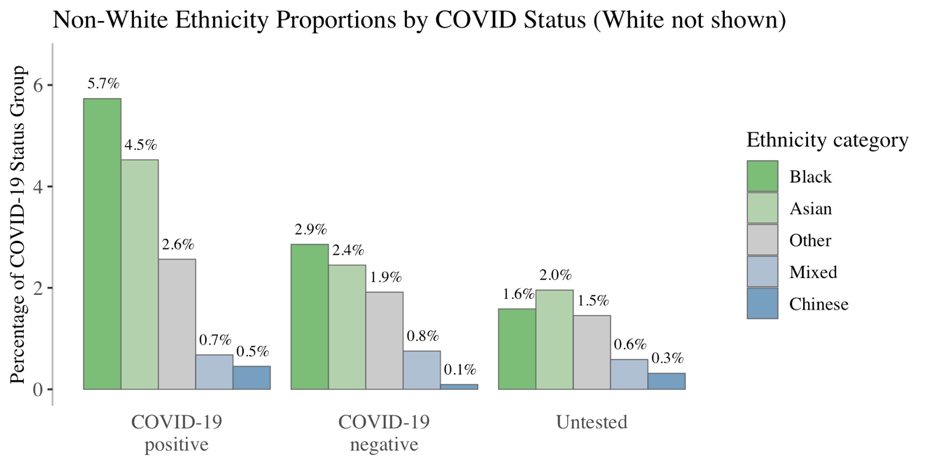 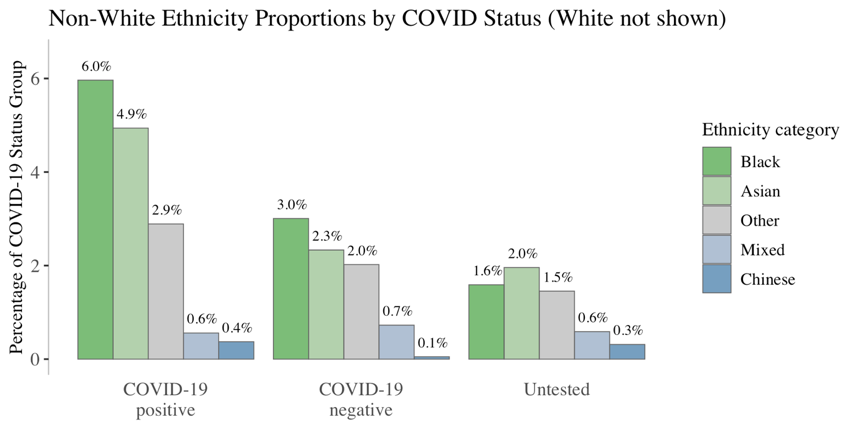 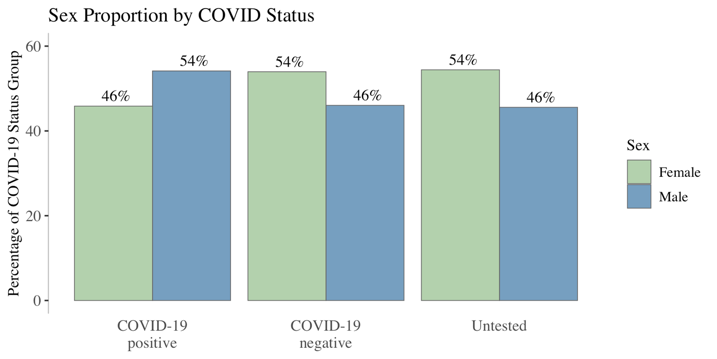 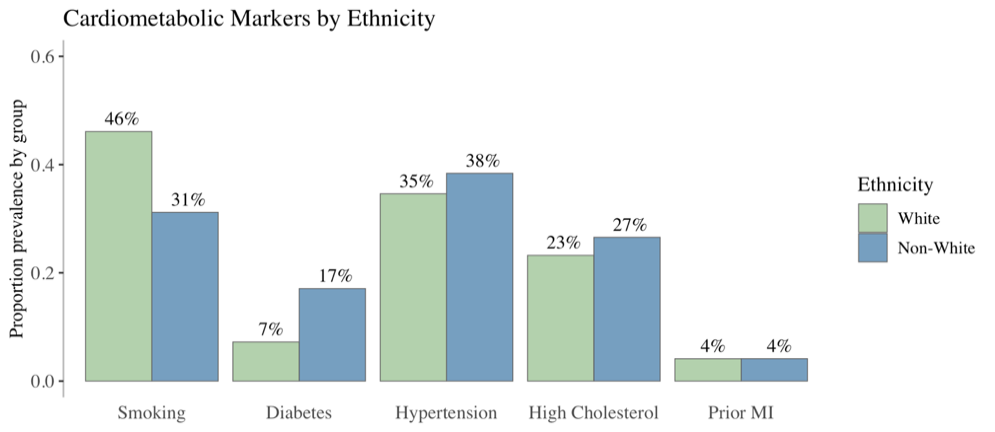 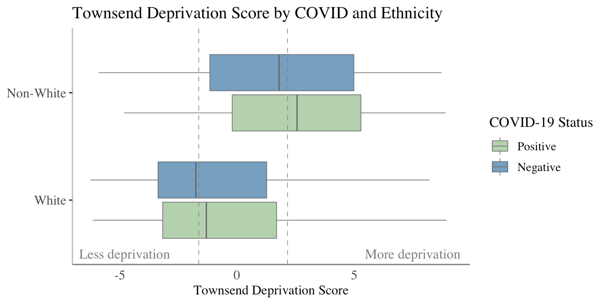 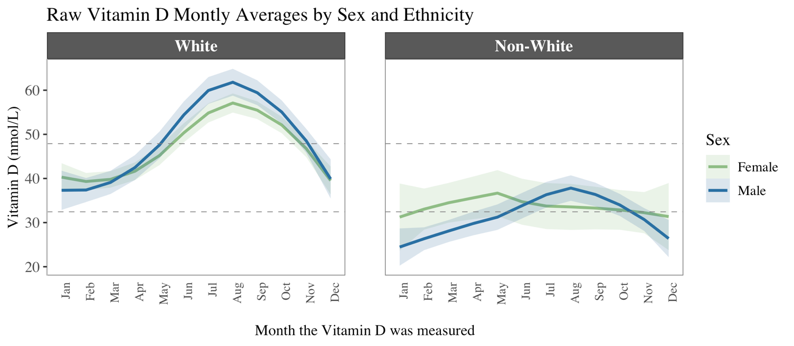 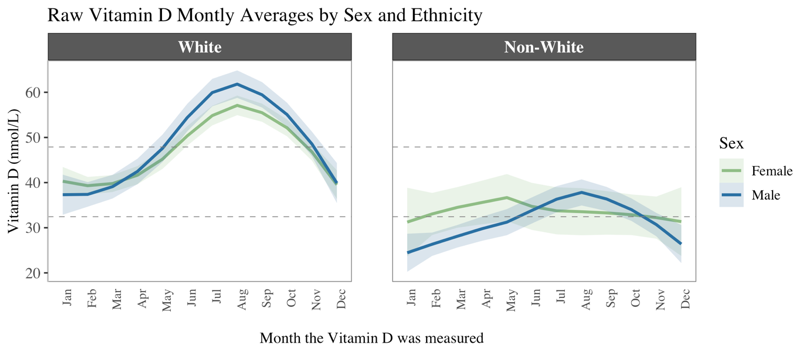 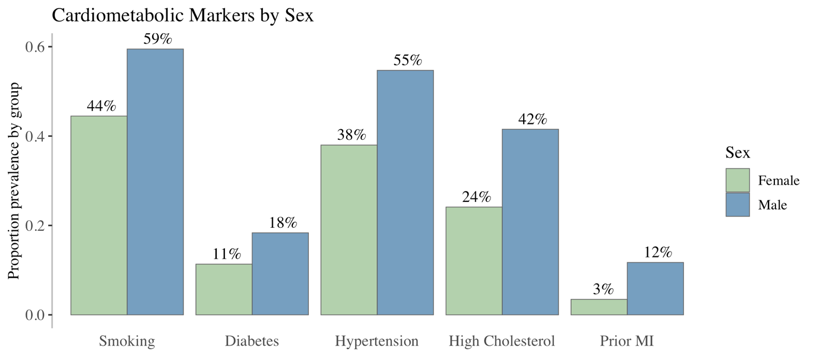 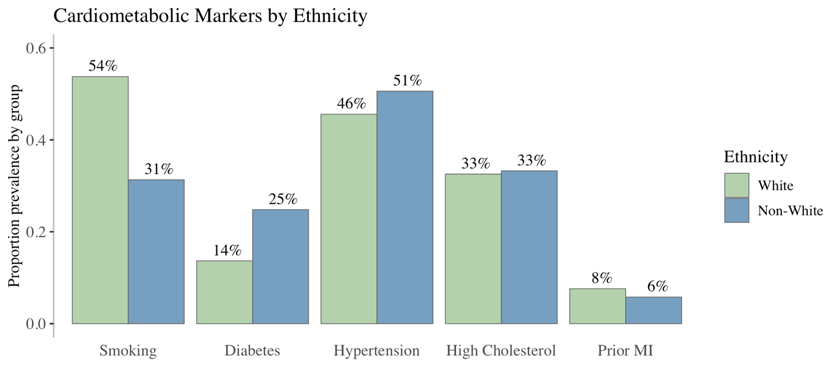 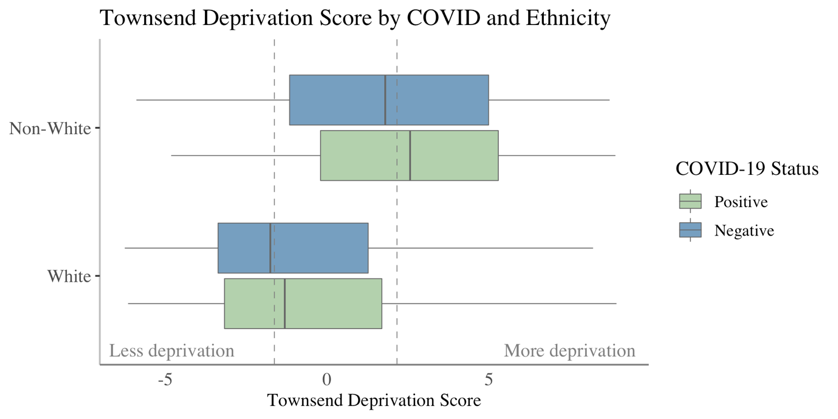 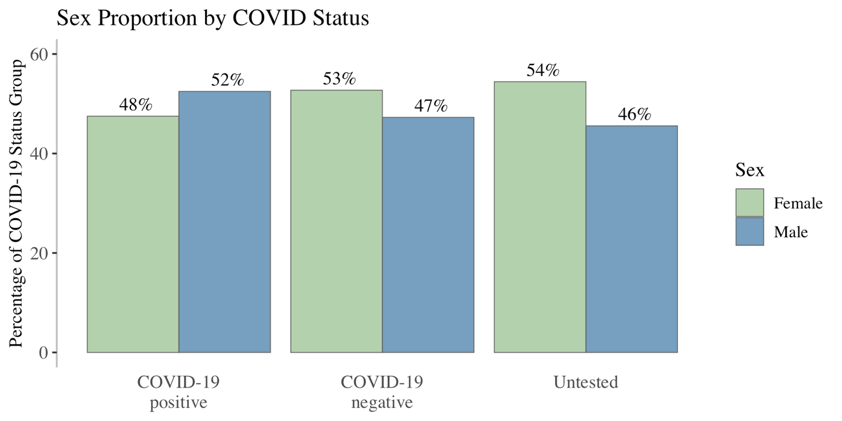 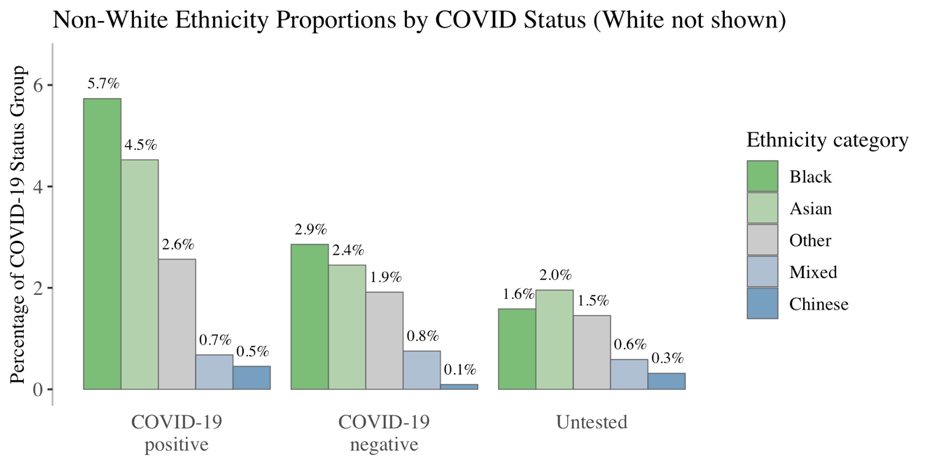 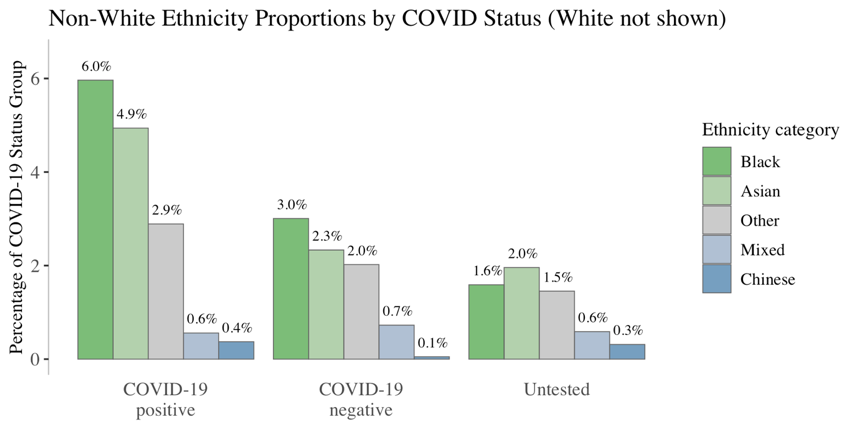 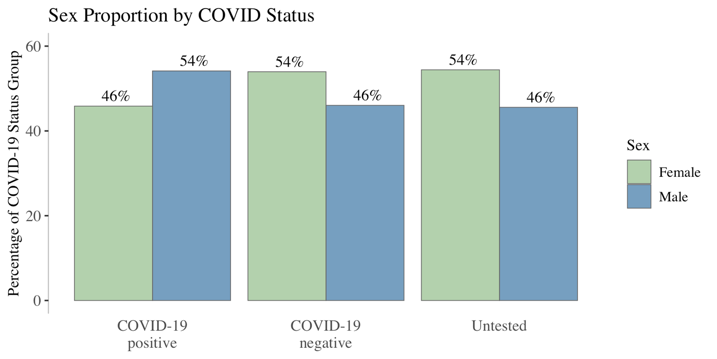 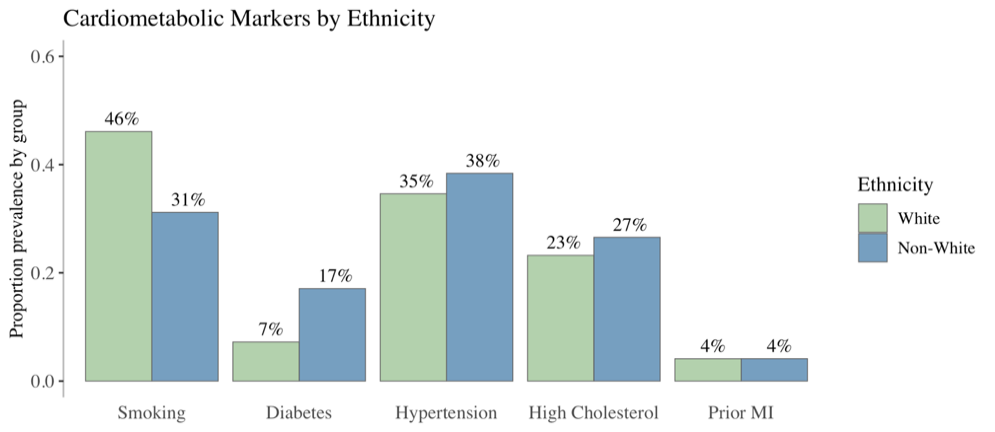 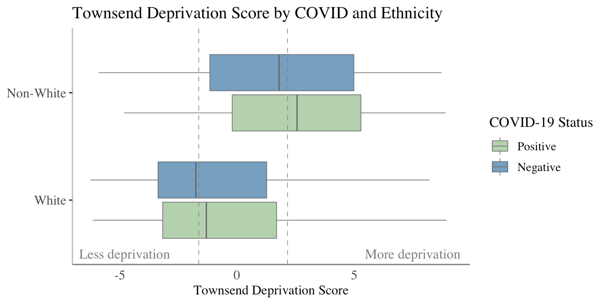 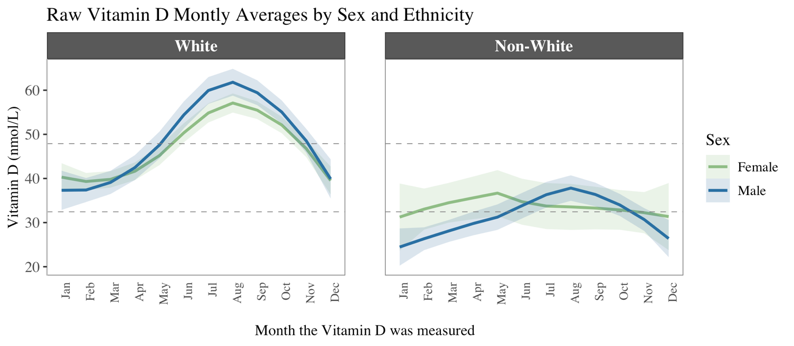 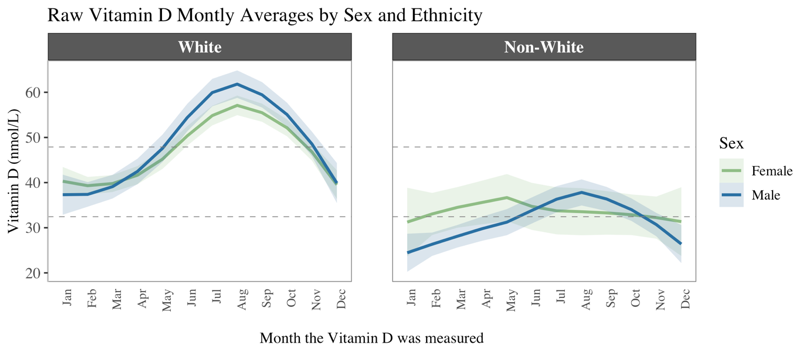 Figure 1 footnote: Panel A: Male: Female split by COVID-19 status; Panel B: Percentage of participants from different non-Caucasian ethnicities by COVID-19 status; Panel C: Townsend deprivation score by ethnicity and COVID-19 status; Panel D: Vitamin D levels by month of measurement stratified by sex and ethnicity; Panel E: Cardiometabolic profile stratified by ethnicity; Panel F: Cardiometabolic profile stratified by sex. COVID-19: coronavirus disease 2019; MI: myocardial infarction.Supplementary Table 1. Exposures considered and their definitions in the present studySupplementary Table 1 footnote: BMI: body mass index; HES: Hospital Episode Statistics; MI: myocardial infarction; UKB: UK BiobankSupplementary Table 2. International Classification of Disease (ICD) codes used to define comorbidities from Hospital Episode Statistic dataSupplementary Table 3. Baseline demographics by COVID-19 statusSupplementary Table 3 footnote: Results are number (percentage) for categorical and mean (standard deviation) or median [interquartile range] for continuous variables. **Ethnicity was missing for <1% of participants across all categories; they are displayed as part of “other ethnicity” in this table but have been excluded from subsequent modelling. *Vitamin D has been adjusted for seasonality.Supplementary Table 4. Baseline characteristics stratified by sex and COVID-19 statusSupplementary Table 4 footnote: BMI: body mass index; COVID-19: coronavirus disease 2019; MI: myocardial infarction**Ethnicity was missing for <1% of participants across all categories; they are displayed as part of “other ethnicity” in this table but have been excluded from subsequent modelling. *Vitamin D has been adjusted for seasonality.Supplementary Table 5. Baseline characteristics stratified by ethnicity and COVID-19 status	Supplementary Table 5 footnote: BMI: body mass index; COVID-19: coronavirus disease 2019; MI: myocardial infarctionSupplementary Table 6. Univariate logistic regression models exposures associations with COVID-19 status in whole cohort, men, and women within the tested sample (n=4,510)Supplementary Table 6 footnote: COVID-19: coronavirus disease 2019Supplementary Table 7. Multivariate logistic regression models testing the role of socialisation habits (Model A), and attitude to risk (Model B) in determining risk of COVID-19Supplementary Table 7 footnote: Results are odds ratios, 95% confidence interval, and p-values for each exposure from two separate models (A, B). Exposures are mutually adjusted.Test positive (n=1,326)Test negative (n=3,184)Men696 (52.5%)1,505 (47.3%)Age68.11 (± 9.23)68.91 (± 8.72)White ethnicity1,141 (86.0%)2,927 (91.9%)Non-White ethnicity174 (13.1%)241 (7.6%)Black ethnicity76 (5.7%)91 (2.9%)Asian ethnicity60 (4.5%)78 (2.4%)Chinese ethnicity6 (0.5%)3 (0.1%)Mixed ethnicity9 (0.7%)24 (0.8%)Other ethnicity*34 (2.6%)61 (1.9%)Smoking (current or previous)683 (51.5%)1,653 (51.9%)Processed meat intake (g/day)17.08 (± 15.67)16.33 (± 15.00)BMI (kg/m2)28.04 [± 6.47]27.41 [± 6.37]Diabetes217 (16.4%)449 (14.1%)Hypertension624 (47.1%)1,457 (45.8%)High cholesterol437 (33.0%)1,034 (32.5%)Prior myocardial infarction96 (7.2%)242 (7.6%)Vitamin D (nmol/L)**33.88 [± 27.01]35.45 [± 26.78]Townsend deprivation score-0.91 [± 5.34]-1.55 [± 5.00]Home type (flat/apartment)191 (14.4%)455 (14.3%)Household size2.50 (± 1.31)2.32 (± 1.22)Number of generations in household1.41 (± 0.52)1.35 (± 0.50)Family/friend visits 975 (73.5%)2,438 (76.6%)Regular leisure activity897 (67.6%)2,124 (66.7%)Tendency to take risks404 (30.5%)916 (28.8%)ExposuresWhole tested samplen=4,510Menn=2,201Womenn=2,309Model 1: sex, age, ethnicity, smoking, BMI, diabetes, hypertension, high cholesterol, prior MIMale sex1.28* [1.12, 1.46]––Model 1: sex, age, ethnicity, smoking, BMI, diabetes, hypertension, high cholesterol, prior MI4.0510-4––Model 1: sex, age, ethnicity, smoking, BMI, diabetes, hypertension, high cholesterol, prior MIAge0.99* [0.98, 1.00]1.00 [0.98, 1.01]0.99* [0.97, 1.00]Model 1: sex, age, ethnicity, smoking, BMI, diabetes, hypertension, high cholesterol, prior MI0.01570.51280.0097Model 1: sex, age, ethnicity, smoking, BMI, diabetes, hypertension, high cholesterol, prior MINon-White ethnicity1.78* [1.43, 2.20]2.07* [1.50, 2.84]1.55* [1.15, 2.09]Model 1: sex, age, ethnicity, smoking, BMI, diabetes, hypertension, high cholesterol, prior MI1.8810-77.9010-60.0040Model 1: sex, age, ethnicity, smoking, BMI, diabetes, hypertension, high cholesterol, prior MISmoking (previous/current)1.02 [0.89, 1.16]1.12 [0.92, 1.36]0.91 [0.75, 1.10]Model 1: sex, age, ethnicity, smoking, BMI, diabetes, hypertension, high cholesterol, prior MI0.79610.25330.3352Model 1: sex, age, ethnicity, smoking, BMI, diabetes, hypertension, high cholesterol, prior MIBMI (kg/m2)1.02* [1.01, 1.03]1.03* [1.01, 1.05]1.02 [1.00, 1.03]Model 1: sex, age, ethnicity, smoking, BMI, diabetes, hypertension, high cholesterol, prior MI0.00150.00510.0537Model 1: sex, age, ethnicity, smoking, BMI, diabetes, hypertension, high cholesterol, prior MIDiabetes1.08 [0.88, 1.32]1.06 [0.82, 1.38]1.08 [0.77, 1.49]Model 1: sex, age, ethnicity, smoking, BMI, diabetes, hypertension, high cholesterol, prior MI0.47810.65290.6665Model 1: sex, age, ethnicity, smoking, BMI, diabetes, hypertension, high cholesterol, prior MIHypertension1.01 [0.86, 1.18]0.93 [0.74, 1.16]1.11 [0.89, 1.40]Model 1: sex, age, ethnicity, smoking, BMI, diabetes, hypertension, high cholesterol, prior MI0.88750.50040.3563Model 1: sex, age, ethnicity, smoking, BMI, diabetes, hypertension, high cholesterol, prior MIHigh cholesterol0.97 [0.82, 1.15]1.04 [0.83, 1.31]0.89 [0.68, 1.15]Model 1: sex, age, ethnicity, smoking, BMI, diabetes, hypertension, high cholesterol, prior MI0.74790.71080.3690Model 1: sex, age, ethnicity, smoking, BMI, diabetes, hypertension, high cholesterol, prior MIPrior MI0.89 [0.68, 1.16]0.85 [0.62, 1.15]0.97 [0.55, 1.65]Model 1: sex, age, ethnicity, smoking, BMI, diabetes, hypertension, high cholesterol, prior MI0.40410.29610.8990Model 2: age, sex, ethnicity, vitamin DMale sex1.31* [1.14, 1.50]––Model 2: age, sex, ethnicity, vitamin D1.8510-4––Model 2: age, sex, ethnicity, vitamin DAge0.99* [0.98, 1.00]1.00 [0.99, 1.01]0.99* [0.97, 1.00]Model 2: age, sex, ethnicity, vitamin D0.01660.55000.0073Model 2: age, sex, ethnicity, vitamin DNon-White ethnicity1.77* [1.41, 2.22]2.02* [1.45, 2.82]1.60* [1.16, 2.18]Model 2: age, sex, ethnicity, vitamin D9.2710-73.5110-50.0038Model 2: age, sex, ethnicity, vitamin DVitamin D1.00 [1.00, 1.00]1.00 [1.00, 1.01]1.00 [1.00, 1.01]Model 2: age, sex, ethnicity, vitamin D0.71850.74640.9288Model 3: age, sex, ethnicity, processed meatMale sex1.26* [1.10, 1.44]Model 3: age, sex, ethnicity, processed meat8.5510-4Model 3: age, sex, ethnicity, processed meatAge0.99* [0.98, 1.00]1.00 [0.99, 1.01]0.99* [0.98, 1.00]Model 3: age, sex, ethnicity, processed meat0.01440.49930.0082Model 3: age, sex, ethnicity, processed meatNon-White ethnicity1.81* [1.46, 2.24]2.08* [1.52, 2.85]1.62* [1.21, 2.17]Model 3: age, sex, ethnicity, processed meat4.1810-84.9510-60.0011Model 3: age, sex, ethnicity, processed meatProcessed meat intake (100 grams/day)1.26 [0.81, 1.94]1.01 [0.57, 1.77]1.83 [0.91, 3.66]Model 3: age, sex, ethnicity, processed meatProcessed meat intake (100 grams/day)0.30320.97420.0871ExposuresWhole tested samplen=4,510Menn=2,201Womenn=2,309Model 4: age, sex, ethnicity, Townsend deprivation scoreMale sex1.27* [1.11, 1.45]––Model 4: age, sex, ethnicity, Townsend deprivation score3.8710-4––Model 4: age, sex, ethnicity, Townsend deprivation scoreAge0.99* [0.98, 1.00]1.00 [0.99, 1.01]0.99* [0.98, 1.00]Model 4: age, sex, ethnicity, Townsend deprivation score0.02220.63230.0089Model 4: age, sex, ethnicity, Townsend deprivation scoreNon- White ethnicity1.67* [1.34, 2.07]1.92* [1.39, 2.64]1.49* [1.11, 2.01]Model 4: age, sex, ethnicity, Townsend deprivation score3.9410-66.1510-50.0084Model 4: age, sex, ethnicity, Townsend deprivation scoreTownsend deprivation score1.03* [1.01, 1.05]1.03* [1.00, 1.06]1.03* [1.00, 1.06]Model 4: age, sex, ethnicity, Townsend deprivation score0.00240.04020.0232Model 5: age, sex, ethnicity, home type, household size*Male sex1.24* [1.09, 1.42]––Model 5: age, sex, ethnicity, home type, household size*0.0016––Model 5: age, sex, ethnicity, home type, household size*Age1.00 [0.99, 1.01]1.00 [0.99, 1.01]0.99 [0.98, 1.00]Model 5: age, sex, ethnicity, home type, household size*0.38270.82070.1655Model 5: age, sex, ethnicity, home type, household size*Non- White ethnicity1.73* [1.39, 2.17]1.86* [1.33, 2.59]1.66* [1.22, 2.24]Model 5: age, sex, ethnicity, home type, household size*1.3610-62.6010-40.0011Model 5: age, sex, ethnicity, home type, household size*Home type0.98 [0.80, 1.20]1.05 [0.80, 1.38]0.90 [0.66, 1.22]Model 5: age, sex, ethnicity, home type, household size*0.86500.70440.4918Model 5: age, sex, ethnicity, home type, household size*Household size1.08* [1.02, 1.14]1.08 [0.99, 1.18]1.07 [0.99, 1.16]Model 5: age, sex, ethnicity, home type, household size*0.01400.07640.0941Model 6 “final model”: age, sex, ethnicity, BMI, Townsend deprivation score, Household sizeMale sex1.23* [1.08, 1.41]––Model 6 “final model”: age, sex, ethnicity, BMI, Townsend deprivation score, Household size0.0021––Model 6 “final model”: age, sex, ethnicity, BMI, Townsend deprivation score, Household sizeAge1.00 [0.99, 1.00]1.00 [0.99, 1.01]0.99 [0.98, 1.00]Model 6 “final model”: age, sex, ethnicity, BMI, Townsend deprivation score, Household size0.36480.82970.1674Model 6 “final model”: age, sex, ethnicity, BMI, Townsend deprivation score, Household sizeNon-White ethnicity1.59* [1.26, 1.99]1.74* [1.24, 2.45]1.50* [1.10, 2.04]Model 6 “final model”: age, sex, ethnicity, BMI, Townsend deprivation score, Household size7.8510-50.00150.0105Model 6 “final model”: age, sex, ethnicity, BMI, Townsend deprivation score, Household sizeBMI (kg/m2)1.02* [1.01, 1.03]1.03* [1.01, 1.05]1.02* [1.00, 1.03]Model 6 “final model”: age, sex, ethnicity, BMI, Townsend deprivation score, Household size9.7110-40.00360.0476Model 6 “final model”: age, sex, ethnicity, BMI, Townsend deprivation score, Household sizeTownsend deprivation score1.03* [1.01, 1.06]1.04* [1.01, 1.07]1.03* [1.00, 1.06]Model 6 “final model”: age, sex, ethnicity, BMI, Townsend deprivation score, Household size0.00110.01330.0319Model 6 “final model”: age, sex, ethnicity, BMI, Townsend deprivation score, Household sizeHousehold size1.09* [1.03, 1.16]1.09 [1.00, 1.18]1.10* [1.01, 1.19]Model 6 “final model”: age, sex, ethnicity, BMI, Townsend deprivation score, Household size0.00220.05290.0203ExposureDescriptionData typeSexSex recorded at baselineBinary categoricalAgeAge calculated as of 1st April 2020Numerical continuousEthnicityAs recorded at baseline visit, per existing UKB categories: White, Black, Asian, Chinese, Mixed, Other CategoricalSmokingSelf-report of current, previous, never- considered as: current/previous vs neverBinary categorical BMICalculated from height and weight at baseline: BMI = weight (Kg) /height(m)2Numerical continuousVitamin DSerum levels measured at baseline visit; corrected for seasonalityNumerical continuous Processed meatSelf-report of weekly intake frequency, converted to grams/day intake based on 1 portion=75gNumerical continuousDiabetesSelf-report and HES (Supplementary Table 2)Binary categoricalHypertensionSelf-report and HES (Supplementary Table 2)Binary categoricalHigh cholesterolSelf-report and HES (Supplementary Table 2)Binary categoricalPrior MIAlgorithmically defined outcomesBinary categoricalTownsend deprivation scoreScore of relative material deprivation from baseline visitNumerical continuousHome typeSelf-report of flat/apartment, sheltered accommodation, house, bungalow; considered as: communal living space vs non-communal (house/bungalow)Binary categoricalHousehold sizeSelf-report of number of people in household at baselineNumerical discreteGenerations in householdSelf-report of relationship to people in household.Numerical discreteFamily/friends visitSelf-reported answer to the question “"How often do you visit friends or family or have them visit you?" Coded as 1 if once a week or more, 0 if less than once per week.Binary categoricalRegular leisure activitySelf-report of at least weekly leisure activity outside the home including sports, pub, religious group, adult education classes; considered as: regular leisure activity vs no regular leisure activityBinary categoricalRisk takingSelf-report answer to “tendency to take risks” at baseline visit: Yes/No. Binary categorical ConditionICD codeCode descriptionDiabetesE100Type 1 diabetes mellitus: With comaDiabetesE101Type 1 diabetes mellitus: With ketoacidosisDiabetesE102Type 1 diabetes mellitus: With renal complicationsDiabetesE103Type 1 diabetes mellitus: With ophthalmic complicationsDiabetesE104Type 1 diabetes mellitus: With neurological complicationsDiabetesE105Type 1 diabetes mellitus: With peripheral circulatory complicationsDiabetesE106Type 1 diabetes mellitus: With other specified complicationsDiabetesE107Type 1 diabetes mellitus: With multiple complicationsDiabetesE108Type 1 diabetes mellitus: With unspecified complicationsDiabetesE109Type 1 diabetes mellitus: Without complicationsDiabetesE110Type 2 diabetes mellitus: With comaDiabetesE111Type 2 diabetes mellitus: With ketoacidosisDiabetesE112Type 2 diabetes mellitus: With renal complicationsDiabetesE113Type 2 diabetes mellitus: With ophthalmic complicationsDiabetesE114Type 2 diabetes mellitus: With neurological complicationsDiabetesE115Type 2 diabetes mellitus: With peripheral circulatory complicationsDiabetesE116Type 2 diabetes mellitus: With other specified complicationsDiabetesE117Type 2 diabetes mellitus: With multiple complicationsDiabetesE118Type 2 diabetes mellitus: With unspecified complicationsDiabetesE119Type 2 diabetes mellitus: Without complicationsDiabetesE130Other specified diabetes mellitus: With comaDiabetesE131Other specified diabetes mellitus: With ketoacidosisDiabetesE132Other specified diabetes mellitus: With renal complicationsDiabetesE133Other specified diabetes mellitus: With ophthalmic complicationsDiabetesE134Other specified diabetes mellitus: With neurological complicationsDiabetesE135Other specified diabetes mellitus: With peripheral circulatory complicationsDiabetesE136Other specified diabetes mellitus: With other specified complicationsDiabetesE137Other specified diabetes mellitus: With multiple complicationsDiabetesE138Other specified diabetes mellitus: With unspecified complicationsDiabetesE139Other specified diabetes mellitus: Without complicationsDiabetesE140Unspecified diabetes mellitus: With comaDiabetesE141Unspecified diabetes mellitus: With ketoacidosisDiabetesE142Unspecified diabetes mellitus: With renal complicationsDiabetesE143Unspecified diabetes mellitus: With ophthalmic complicationsDiabetesE144Unspecified diabetes mellitus: With neurological complicationsDiabetesE145Unspecified diabetes mellitus: With peripheral circulatory complicationsDiabetesE146Unspecified diabetes mellitus: With other specified complicationsDiabetesE147Unspecified diabetes mellitus: With multiple complicationsDiabetesE148Unspecified diabetes mellitus: With unspecified complicationsDiabetesE149Unspecified diabetes mellitus: Without complicationsDiabetesG590Diabetic mononeuropathyDiabetesG632Diabetic polyneuropathyDiabetesH280Diabetic cataractDiabetesH360Diabetic retinopathyDiabetesM142Diabetic arthropathyDiabetesN083Glomerular disorders in diabetes mellitusDiabetesO240Diabetes mellitus in pregnancy: Pre-existing type 1 diabetes mellitusDiabetesO241Diabetes mellitus in pregnancy: Pre-existing type 2 diabetes mellitusDiabetesO243Diabetes mellitus in pregnancy: Pre-existing diabetes mellitus, unspecifiedDiabetesO244Diabetes mellitus arising in pregnancyDiabetesO249Diabetes mellitus in pregnancy, unspecifiedDiabetesY423Insulin and oral hypoglycaemic [antidiabetic] drugsHypertensionI10XEssential (primary) hypertensionHypertensionI110Hypertensive heart disease with (congestive) heart failureHypertensionI119Hypertensive heart disease without (congestive) heart failureHypertensionI120Hypertensive renal disease with renal failureHypertensionI129Hypertensive renal disease without renal failureHypertensionI130Hypertensive heart and renal disease with (congestive) heart failureHypertensionI131Hypertensive heart and renal disease with renal failureHypertensionI132Hypertensive heart and renal disease with both (congestive) heart failure and renal failureHypertensionI139Hypertensive heart and renal disease, unspecifiedHigh cholesterolE780Pure hypercholesterolaemiaHigh cholesterolE782Mixed hyperlipidaemiaHigh cholesterolE783HyperchylomicronaemiaHigh cholesterolE784Other hyperlipidaemiaHigh cholesterolE785Hyperlipidaemia, unspecifiedTest positive (n=1,326)Test negative (n=3,184)Untested (n=497,996)Men  696 (52.5%)1,505 (47.3%)226,921 (45.6%)Age68.11 (± 9.23)68.91 (± 8.72)68.25 (± 8.10)White ethnicity1,141 (86.0%)2,927 (91.9%)468,629 (94.1%)Non-White ethnicity  174 (13.1%)  241 (7.6%) 26,618 (5.3%)Black ethnicity   76 (5.7%)   91 (2.9%)  7,894 (1.6%)Asian ethnicity   60 (4.5%)   78 (2.4%)  9,744 (2.0%)Chinese ethnicity    6 (0.5%)    3 (0.1%)  1,565 (0.3%)Mixed ethnicity    9 (0.7%)   24 (0.8%)  2,925 (0.6%)Other ethnicity*   34 (2.6%)   61 (1.9%)  7,239 (1.5%)Smoking (current or previous)  683 (51.5%)1,653 (51.9%)225,902 (45.4%)Processed meat intake (g/day)17.08 (± 15.67)16.33 (± 15.00)15.91 (± 14.94)BMI (kg/m2)28.04 [± 6.47]27.41 [± 6.37]26.74 [± 5.77]Diabetes  217 (16.4%)  449 (14.1%) 38,472 (7.7%)Hypertension  624 (47.1%)1,457 (45.8%)172,913 (34.7%)High cholesterol  437 (33.0%)1,034 (32.5%)116,225 (23.3%)Prior myocardial infarction   96 (7.2%)  242 (7.6%) 20,477 (4.1%)Vitamin D (nmol/L)**33.88 [± 27.01]35.45 [± 26.78]37.55 [± 26.49]Townsend deprivation score-0.91 [± 5.34]-1.55 [± 5.00]-2.14 [± 4.19]Home type (flat/apartment)  191 (14.4%)  455 (14.3%) 51,087 (10.3%)Household size2.50 (± 1.31)2.32 (± 1.22)2.39 (± 1.15)Number of generations in household1.41 (± 0.52)1.35 (± 0.50)1.37 (± 0.50)Family/friend visits   975 (73.5%)2,438 (76.6%)384,280 (77.2%)Regular leisure activity  897 (67.6%)2,124 (66.7%)344,518 (69.2%)Tendency to take risks  404 (30.5%)  916 (28.8%)127,913 (25.7%)Test positive (n=1,326)Test positive (n=1,326)Test negative (n=3,184)Test negative (n=3,184)Untested (n=497,996)Untested (n=497,996)Untested (n=497,996)Men (n=696)	Women (n=630)Men (n=1,505)Women (n=1,679)Men (n=226,921)Women (n=271,075)Age69.65 (± 8.83)66.41 (± 9.36)70.24 (± 8.30)67.72 (± 8.92)68.46 (± 8.20)68.08 (± 8.01)White ethnicity600 (86.2%)541 (85.9%)1,397 (92.8%)1,530 (91.1%)213,262 (94.0%)255,367 (94.2%)Non-White ethnicity89 (12.8%)85 (13.5%)99 (6.6%)142 (8.5%)12,164 (5.4%)14,454 (5.3%)Black ethnicity38 (5.5%)38 (6.0%)28 (1.9%)63 (3.8%)3,341 (1.5%)4,553 (1.7%)Asian ethnicity32 (4.6%)28 (4.4%)46 (3.1%)32 (1.9%)5,216 (2.3%)4,528 (1.7%)Chinese ethnicity1 (0.1%)5 (0.8%)0 (0.0%)3 (0.2%)583 (0.3%)982 (0.4%)Mixed ethnicity5 (0.7%)4 (0.6%)7 (0.5%)17 (1.0%)1,093 (0.5%)1,832 (0.7%)Other ethnicity*20 (2.9%)14 (2.2%)27 (1.8%)34 (2.0%)3,426 (1.5%)3,813 (1.4%)Smoking (current, previous)422 (60.6%)261 (41.4%)887 (58.9%)766 (45.6%)115,977 (51.1%)109,925 (40.6%)Processed meat intake (g/day)20.43 (± 16.46)13.38 (± 13.86)20.74 (± 16.21)12.39 (± 12.60)20.24 (± 16.32)12.29 (± 12.58)BMI (kg/m2)28.31 [± 5.55]27.61 [± 7.43]27.77 [± 5.60]27.04 [± 7.12]27.30 [± 5.08]26.12 [± 6.27]Diabetes140 (20.1%)77 (12.2%)264 (17.5%)185 (11.0%)22,829 (10.1%)15,643 (5.8%)Hypertension380 (54.6%)244 (38.7%)824 (54.8%)633 (37.7%)90,879 (40.0%)82,034 (30.3%)High cholesterol293 (42.1%)144 (22.9%)621 (41.3%)413 (24.6%)68,010 (30.0%)48,215 (17.8%)Prior MI76 (10.9%)20 (3.2%)182 (12.1%)60 (3.6%)15,521 (6.8%)4,956 (1.8%)Vitamin D**34.80 [± 28.32]33.07 [± 25.63]36.19 [± 26.80]34.58 [± 26.54]37.62 [± 25.81]37.49 [± 27.10]Townsend deprivation score-0.98 [± 5.51]-0.90 [± 5.15]-1.64 [± 5.12]-1.41 [± 4.84]-2.13 [± 4.27]-2.15 [± 4.11]House (Flat/Apartment)119 (17.1%)72 (11.4%)244 (16.2%)211 (12.6%)24,842 (10.9%)26,245 (9.7%)Household size2.46 (± 1.34)2.54 (± 1.28)2.30 (± 1.17)2.34 (± 1.26)2.45 (± 1.17)2.34 (± 1.13)Generations in household1.36 (± 0.51)1.47 (± 0.53)1.31 (± 0.48)1.39 (± 0.51)1.36 (± 0.50)1.37 (± 0.51)Family/friend visits 483 (69.4%)492 (78.1%)1,092 (72.6%)1,346 (80.2%)164,568 (72.5%)219,712 (81.1%)Leisure activity485 (69.7%)412 (65.4%)1,006 (66.8%)1,118 (66.6%)157,461 (69.4%)187,057 (69.0%)Tendency to take risks245 (35.2%)159 (25.2%)547 (36.3%)369 (22.0%)75,866 (33.4%)52,047 (19.2%)Test positive (n=1,326)Test positive (n=1,326)Test negative (n=3,184)Test negative (n=3,184)Untested (n=497,996)Untested (n=497,996)White (n=1,141)Non-White (n=174)White (n=2,927)Non-White (n=241)White (n=468,629)Non-White (n=26,618)Men600 (52.6%)89 (51.1%)1,397 (47.7%)99 (41.1%)213,262 (45.5%)12,164 (45.7%)Age68.75 (± 9.21)63.80 (± 8.16)69.27 (± 8.62)64.45 (± 8.86)68.50 (± 8.03)63.95 (± 8.18)Black ethnicity76 (43.7%)91 (37.8%)7,894 (29.7%)Asian ethnicity60 (34.5%)78 (32.4%)9,744 (36.6%)Chinese ethnicity6 (3.4%)3 (1.2%)1,565 (5.9%)Mixed ethnicity9 (5.2%)24 (10.0%)2,925 (11.0%)Other ethnicity23 (13.2%)45 (18.7%)4,490 (16.9%)Smoking (current, previous)621 (54.4%)56 (32.2%)1,566 (53.5%)74 (30.7%)215,755 (46.0%)8,298 (31.2%)Processed meat intake (g/day)17.56 (± 15.47)14.04 (± 16.79)16.67 (± 14.97)12.35 (± 14.91)16.11 (± 14.91)12.38 (± 15.00)BMI (kg/m2)27.88 [± 6.33]29.03 [± 7.99]27.38 [± 6.33]27.85 [± 7.11]26.71 [± 5.74]27.08 [± 6.01]Diabetes176 (15.4%)37 (21.3%)380 (13.0%)66 (27.4%)33,587 (7.2%)4,518 (17.0%)Hypertension523 (45.8%)94 (54.0%)1,331 (45.5%)116 (48.1%)161,763 (34.5%)10,170 (38.2%)High cholesterol377 (33.0%)56 (32.2%)947 (32.4%)82 (34.0%)108,513 (23.2%)7,044 (26.5%)Prior MI83 (7.3%)11 (6.3%)226 (7.7%)13 (5.4%)19,217 (4.1%)1,095 (4.1%)Vitamin D35.60 [± 26.88]22.53 [± 18.70]36.29 [± 27.19]25.77 [± 20.58]38.28 [± 26.35]25.18 [± 21.14]Townsend deprivation score-1.31 [± 4.86]2.56 [± 5.49]-1.76 [± 4.64]1.79 [± 6.15]-2.26 [± 3.96]1.03 [± 5.61]House (Flat/Apartment)140 (12.3%)49 (28.2%)379 (12.9%)73 (30.3%)44,241 (9.4%)6,505 (24.4%)Household size2.39 (± 1.24)3.20 (± 1.57)2.26 (± 1.16)3.07 (± 1.66)2.35 (± 1.10)3.08 (± 1.63)Generations in household1.37 (± 0.51)1.68 (± 0.54)1.33 (± 0.48)1.67 (± 0.58)1.35 (± 0.50)1.62 (± 0.57)Family/friend visits 868 (76.1%)101 (58.0%)2,276 (77.8%)156 (64.7%)366,439 (78.2%)16,684 (62.7%)Leisure activity772 (67.7%)123 (70.7%)1,950 (66.6%)168 (69.7%)325,635 (69.5%)17,761 (66.7%)Tendency to take risks334 (29.3%)69 (39.7%)822 (28.1%)91 (37.8%)117,718 (25.1%)9,635 (36.2%)ExposuresWhole sampleMenWomenTest positive, n=1,326Test negative, n=3,184Test positive, n=696Test negative, n=1,505Test positive, n=630Test negative, n=1,679Sex (Male)1.23* [1.08, 1.40]––0.0014––Age0.99* [0.98, 1.00]0.99 [0.98, 1.00]0.98* [0.97, 0.99]0.00590.12900.0020Ethnicity (Non-white)1.85* [1.51, 2.28]2.09* [1.55, 2.83]1.69* [1.27, 2.25]5.0310-91.6210-063.1110-04Townsend deprivation score1.04* [1.02, 1.06]1.04* [1.02, 1.07]1.05* [1.02, 1.07]6.9210-60.00150.0017Home Type (flat/apartment)1.01 [0.84, 1.21]1.07 [0.84, 1.36]0.892 [0.667, 1.180]0.94390.59360.4294Household Size1.12* [1.06, 1.17]1.11* [1.03, 1.20]1.12* [1.05, 1.21]1.8010-50.00400.0011Generations in household1.26* [1.11, 1.43]1.21* [1.01, 1.45]1.35* [1.14, 1.61]3.3210-40.03747.4610-04Family/friend visits0.84* [0.72, 0.98]0.85 [0.70, 1.04]0.87 [0.69, 1.11]0.02640.11840.2584Socialisation habits1.04 [0.91, 1.19]1.14 [0.94, 1.39]0.94 [0.77, 1.14]0.58480.18640.5269Processed meat intake1.38 [0.90, 2.09]0.89 [0.51, 1.55]1.78 [0.88, 3.53]0.13540.67670.1036Diabetes1.19 [1.00, 1.42]1.18 [0.94, 1.49]1.12 [0.84, 1.49]0.05120.14730.4168Hypertension1.05 [0.93, 1.20]0.99 [0.83, 1.19]1.05 [0.87, 1.26]0.42540.94650.6499High Cholesterol1.02 [0.89, 1.17]1.04 [0.86, 1.24]0.91 [0.73, 1.13]0.75340.71160.3839Body mass index (kg/m2)1.02* [1.01, 1.04]1.03* [1.01, 1.05]1.02* [1.00, 1.03]8.0710-050.00100.0221Smoking (current/previous)0.98 [0.87, 1.12]1.07 [0.89, 1.29]0.84 [0.70, 1.01]0.80290.45130.0710Prior myocardial infarction0.95 [0.74, 1.21]0.89 [0.67, 1.18]0.89 [0.52, 1.45]0.67520.42630.6408Vitamin D1.00 [0.99, 1.00]1.00 [0.99, 1.00]1.00 [0.99, 1.00]0.63860.62560.7117Risk Taking1.09 [0.94, 1.25]0.95 [0.79, 1.15]1.20 [0.97, 1.48]0.25340.60300.0968ExposuresWhole tested samplen=4,510Menn=2,201Womenn=2,309Model A: age, sex, ethnicity, socialisation habitsMale sex1.27* [1.11, 1.46]––Model A: age, sex, ethnicity, socialisation habits4.7810-4––Model A: age, sex, ethnicity, socialisation habitsAge0.99* [0.98, 1.00]1.00 [0.99, 1.01]0.99* [0.98, 1.00]Model A: age, sex, ethnicity, socialisation habits0.01290.43130.0099Model A: age, sex, ethnicity, socialisation habitsNon-White ethnicity1.77* [1.43, 2.20]2.12* [1.54, 2.91]1.53* [1.13, 2.06]Model A: age, sex, ethnicity, socialisation habits2.0310-73.3110-60.0050Model A: age, sex, ethnicity, socialisation habitsFamily/friend visits0.91 [0.78, 1.06]0.88 [0.71, 1.08]0.95 [0.75, 1.21]Model A: age, sex, ethnicity, socialisation habits0.23400.20730.6886Model A: age, sex, ethnicity, socialisation habitsRegular leisure activity1.05 [0.91, 1.21]1.15 [0.94, 1.41]0.95 [0.78, 1.16]Model A: age, sex, ethnicity, socialisation habits0.51040.16330.6149Model B: age, sex, ethnicity, risk takingMale sex1.27* [1.11, 1.45]––Model B: age, sex, ethnicity, risk taking4.0710-4––Model B: age, sex, ethnicity, risk takingAge0.99* [0.98, 1.00]1.00 [0.99, 1.01]0.99* [0.98, 1.00]Model B: age, sex, ethnicity, risk taking0.01910.54230.0114Model B: age, sex, ethnicity, risk takingNon-White ethnicity1.79* [1.45, 2.21]2.06* [1.51, 2.82]1.60* [1.19, 2.13]Model B: age, sex, ethnicity, risk taking5.9910-84.7110-60.0016Model B: age, sex, ethnicity, risk takingRisk taking1.02 [0.88, 1.17]0.93 [0.77, 1.12]1.14 [0.92, 1.42]Model B: age, sex, ethnicity, risk taking0.83770.43400.2221